Соблюдайте требования «Правил пользования газом в быту»Сегодня уже практически невозможно представить комфортную жизнь без природного газа, приносящего в дом уют и тепло. При этом не следует забывать о том, что газ и продукты его неполного сгорания являются источниками повышенной опасности, а нарушение требований эксплуатации газового оборудования и газопроводов может быть сопряжено в ряде случаев и с человеческими жертвами. Статистика последних лет показывает, что причиной подавляющего большинства несчастных случаев является несоблюдение потребителями газа самых элементарных требований безопасности, изложенных в «Правилах пользования газом в быту».В частности, эти «Правила» говорят о том, что абонент обязан следить за нормальной работой газовых приборов, дымоходов и вентиляции, проверять тягу до включения и во время работы газовых приборов с отводом продуктов сгорания газа в дымоход. Периодически очищать «карман» дымохода. Запрещается изменять устройство дымовых и вентиляционных систем, заклеивать вентиляционные каналы, замуровывать или заклеивать «карманы» и люки, предназначенные для чистки дымоходов. Под изменением устройства дымовых и вентиляционных систем также понимается и подключение к вентиляционным и/или дымовым системам вытяжных зонтов («вытяжек»), устанавливаемых над газовыми плитами.Происшествия, связанные с использованием газа в быту, происходят чаще зимой, так как люди всеми способами стремятся удержать в помещениях тепло, закрывают плотнее форточки, заклеивают вентиляционные каналы, «чтобы не дуло», прикрывают шиберные заслонки, уменьшая тягу в трубе, и в довершение всего – используют газовые плиты как дополнительные обогреватели. Однако, мало кто задумывается, что при подобном способе сжигания газа в больших объемах сгорает и кислород воздуха, а при его недостатке образуется опасный угарный газ.Также несчастные случаи могут происходить при одновременной работе проточного газового нагревателя (колонки) и вытяжного зонта над газовой плитой. В результате работы вытяжки происходит опрокидывание тяги в дымовом канале и угарный газ от работающей колонки поступает в помещение квартиры. Ситуация еще больше усугубляется, если в квартире установлены пластиковые окна. Их малая воздухопроницаемость приводит к недопустимому снижению количества приточного воздуха в квартиру (нарушается воздушный баланс). Проще говоря, установив новые окна, вы практически перекрываете приток воздуха, столь необходимого как для полного сгорания газа, так и для нормальной работы общеобменной вентиляции.Перед каждым пользованием газовыми проточными водонагревателями (колонками), котлами и другими аппаратами, имеющими отвод продуктов сгорания в дымоходы, требуется проверять тягу в дымоходе. Тягу проверяют до и после включения прибора в соответствии с инструкцией по его эксплуатации. При отсутствии тяги пользование газовыми приборами запрещается! Необходимо также обеспечить постоянный приток свежего воздуха в помещение кухни. Отравления угарным газом происходят из-за плохой работы дымовентиляционной системы. Концентрация угарного газа, которая составляет лишь 1 % от общего объема помещения, уже является для человека смертельной. Особое внимание следует обратить на то, что недопустимо пользоваться газом без проведения очередных проверок и чисток дымовых и вентиляционных каналов. Эти работы проводят специализированные организации, имеющие соответствующее разрешение. За соблюдением периодичности и качеством проводимых работ должны строго следить специалисты управляющих организаций, а в домах на правах частной собственности – собственники.Соблюдение требований «Правил пользования газом в быту» позволит сохранить Вам, Вашим родным и близким здоровье, а порою, и саму жизнь.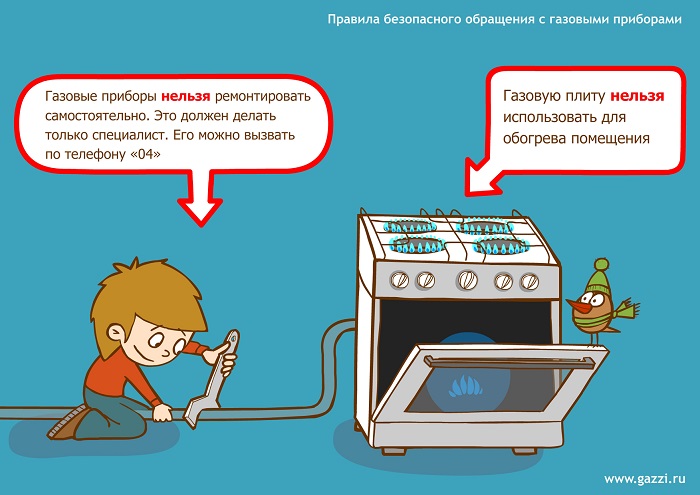 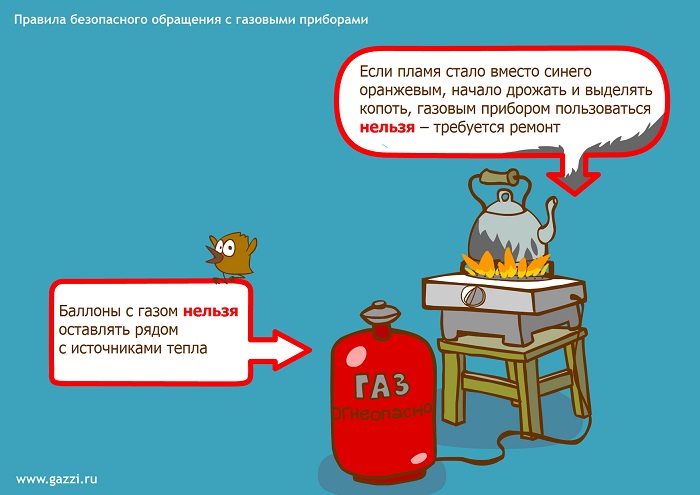 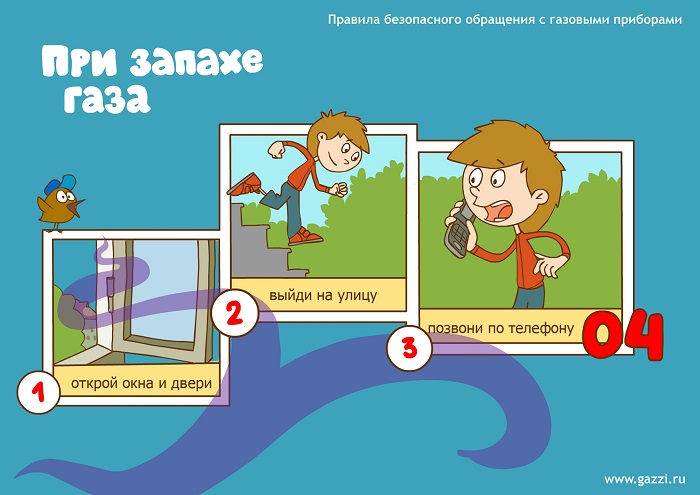 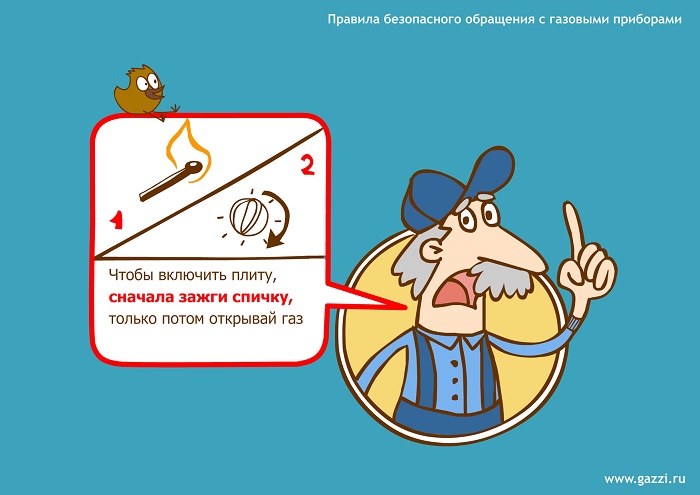 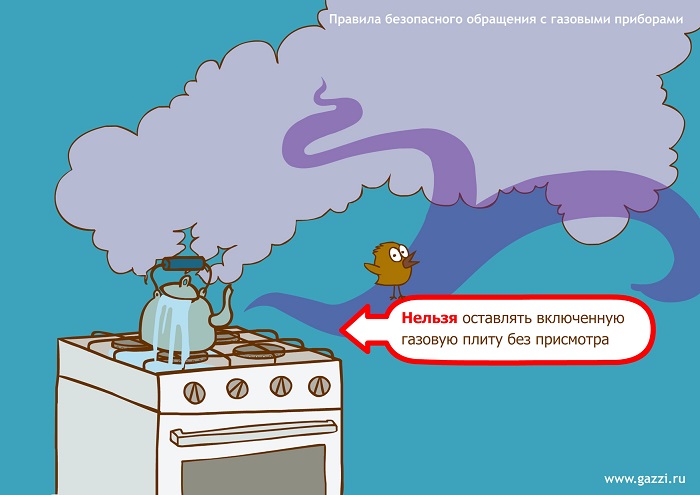 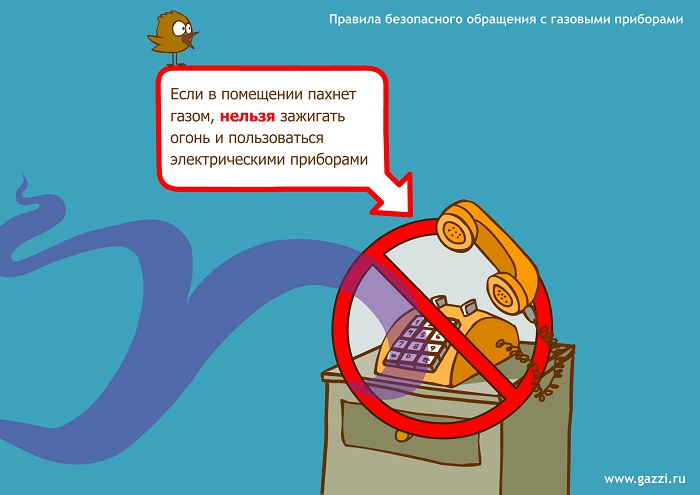 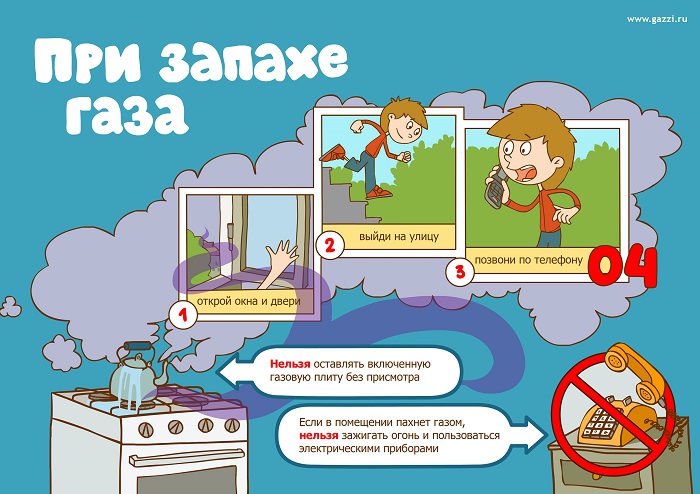 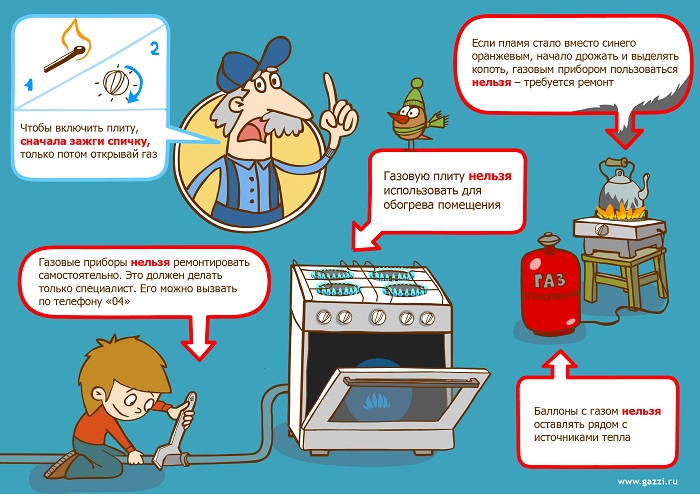 